日時　平成29年3月19日（日）13:30～ 16:30（ 受付　13:00　～ ）場所　不二羽島文化センター　みのぎくホール 　　　　　羽島市竹鼻町丸の内6-7　☎058-393-2231定員　300人（定員になり次第締め切ります。）　　　参 加 費　無料日程　主催　社会福祉法人岐阜羽島ボランティア協会／特定非営利活動法人岐阜羽島ボランティア協会後援　岐阜県　羽島市　岐阜保護観察所　法テラス岐阜　 (一社)岐阜県社会福祉士会　岐阜県精神保健福祉士協会　岐阜県地域生活定着支援センター申込方法　裏面の申込書に必要事項をご記入の上、事務局までファックス又はメールでお申込みください。問合せ先　社会福祉法人岐阜羽島ボランティア協会事務局　　　担当：山田真由美　岐阜県羽島市竹鼻町狐穴719-1　ＴＥＬ058-393-0751　 E-mail　info@volavola.org　ＦＡＸ　０５８－３９３－１２１８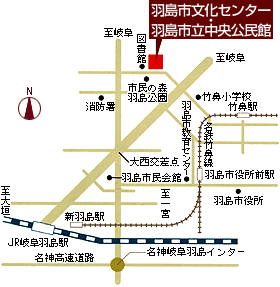 H29.3.19司法福祉シンポジウム　　　　参加申込書（　　　　月　　　日）　　　　　　　　　　　　　　　　　　　　ファックス０５８－３９３－１２１８※頂いた個人情報は、このシンポジウムのみの資料とします。氏　　　名住　所施設（団体）名法人名連　絡　先☎e-mail連　絡　先FAXe-mail通　信　欄（質問等）